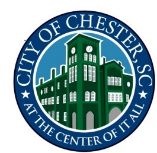 Public Works Committee MeetingAugust 7, 2023 – 6:30 pmIn Person &VirtualMinutesPRESENT: Members of Council: Wade Young - Chair, Tabatha Strother, David ClaytorABSENT:  Ursula CrosbyCall to OrderThe meeting was called to order by Wade Young at 5:30 pmPrayerCouncilman Young offered prayer.Pledge of Allegiance The committee recited the pledge of allegiance. Councilwoman Strother made a motion to accept the agenda. Councilman Young second the motion. The vote was unanimous (3-0). Director’s ReportThe Public Works Director gave a report regarding upcoming projects, permitting, and departmental updates. The contract for the Police Building will start tomorrow, August 7, 2023. The RFP for the HVAC for the swimming pool has been distributed to the newspaper and the City of Chester’s website. The poles at the tennis courts will be checked and pulled out of the ground. The poles and the handicap park will be moved as well.  Unfinished BusinessCommission Profiles for Zoning Board of AppealsCouncilman Young stated that there were (2) application for zoning board of appeals: Darren Brittan and Stephen Sanderson. Councilwoman Strother said that Frank Dickerson is still an active member on the Zoning Board of Appeals and is still interested in serving. Councilwoman Strother made a motion to allow Frank Dickerson to serve on the Zoning Board of Appeals. Councilman Claytor second the motion. The vote was unanimous (3-0). Councilwoman Strother made a motion to accept the commission profile of Stephen Sanderson. The motion was second by Councilman Claytor. The vote was unanimous (3-0). Councilman Young made a motion to accept the commission profile of Darren Brittan. The motion was second by Councilman Claytor. The vote was unanimous (3-0). Commission Profiles for Planning Commissions Councilwoman Strother made a motion to accept Susan Kovas commission profile for Planning Commission. The motion was second by Councilman Claytor. The vote was unanimous (3-0). Request: Emergency Services Manager, 6 Service Pick-Up trucks, 2 zeros turn mowers, 1 skid steer mower and 11 truck radiosCouncilwoman Strother made a motion to accept the request for the emergency service manager and equipment. The motion was second by Councilman Young. Public Works Director McBeth shared with the Committee the purpose of having an Emergency Services Manager. Councilman Young withdrew his second and Councilwoman Strother withdrew her motion. Councilwoman Strother made a motion to accept Mr. McBeth as the Emergency Service Manager. The motion was second by Councilman Young. The vote was unanimous (3-0). Councilman Young made a motion to accept the request for equipment. Councilwoman Strother second the motion. The motion failed (0-3). Councilman Young told Mr. McBeth that he needed a priorities list for the items. New BusinessDiscussion concerning throwing candy at paradesCouncilman Young made a motion to have an ordinance to prohibit throwing candy at the parades. The motion was second by Councilwoman Strother. The vote was unanimous (3-0). Councilman Claytor made a motion for event applications to include candy clean up as a part of event application as a fee. Councilman Young second the motion. The vote was unanimous (3-0).Discussion of Ordinance for Dumping on City and Private PropertyCouncilman Young made a motion to discuss the ordinance for dumping on City and Private property. Councilwoman Strother second the motion. Commission Profiles for Planning Commission / Updates on Cemetery Commission and Historic Preservation CommissionSames applies as the Zoning Board of AppealsWith no other business, Councilwoman Strother made a motion to adjourn the meeting. The meeting was adjourned at 8:02pm.Respectfully Submitted,Marquita FairMunicipal Clerk   